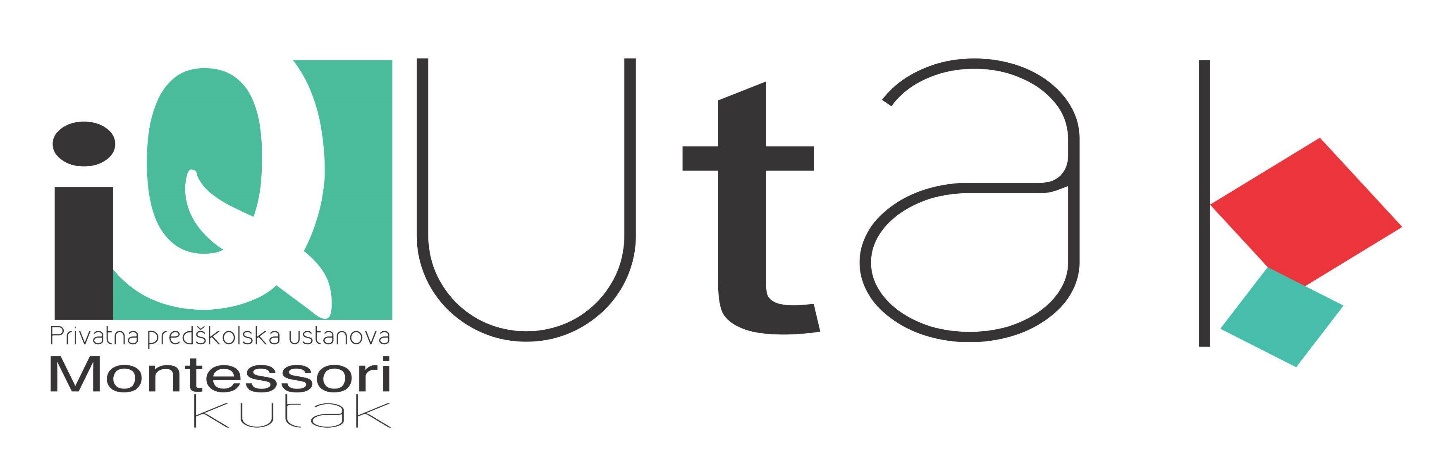 PRISTUPNICAza upis djeteta u PPU „Montessori IQ Kutak“ za školsku 2017/2018 godinu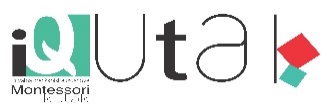 Z A H T J E VIme i prezime djeteta: _______________________________________Dan, mjesec i godina rođenja:  ____/____/_____Mjesto rođenja:  _________________________Spol: M / Ž Državljanstvo:  ________________________JMBG: _______________________________Adresa prebivališta/stanovanja: ________________________________Ime i prezime majke: _______________________________________Datum rođenja: ____/____/_____Državljanstvo:  ______________Broj lične karte: ______________Adresa prebivališta/stanovanja: _____________________________Zanimanje i stručna sprema: _________________________________Zaposlena (naziv i adresa poslodavca): _________________________Kontakt telefon: _________________E-mail:  ________________________Ime i prezime oca: _________________________________________  Datum rođenja: ___/____/_____Državljanstvo: _______________Broj lične karte:   ____________________Adresa stanovanja: __________________________________________Zanimanje i stručna sprema: ___________________________________Zaposlen (naziv i adresa poslodavca): ____________________________Izjavljujem i vlastoručnim potpisom potvrđujem da su podaci navedeni u ovom zahtjevu i priloženoj dokumentaciji tačni i potpuni te ovlašćujem PPU „Montessori IQ Kutak“ da iste ima pravo provjeravati, obrađivati, čuvati i koristiti u skladu sa važećim propisima, a u svrhu sklapanja i izvršenja Ugovora o ostvarivanju odgovarajućeg programa predškolskog odgoja djeteta. ________________________ potpis roditelja     Uz zahtjev prilažem:Djetetov izvod iz matične knjige  Ljekarsko uvjerenjeFotokopirane lične karte za roditelje Poštovani roditelji, u namjeri da što bolje ostvarimo saradnju potrebna nam je Vaša podrška i informacije koje će biti u najboljem interesu Vašeg djeteta. Molimo da popunite ovaj upitnik koji će nam biti smjernica u rada sa vašim djetetom. Upitnik osim podataka o djetetu uključuje i podatke o roditeljima, koji će biti u diskreciji. opći podaci o roditeljima Dobivene odgovore mozete zaokruziti, markirati oznakom  x ili podvući Molimo Vas da navedete kontakt detalje neke osobe a koje niste naveli u upitiniku koju bismo mogli nazvati u slučaju urgentnosti. Kontakti će biti korišteni samo u slučaju ako se niko ne javlja na brojeve telefona iz upitnika, bilo da su mobilni, kućni ili poslovni. Ime i prezime osobe: ______________________________________________Kontakt adresa: __________________________________________________Broj telefona (na koji možemo kontaktirati osobu )  ________________________Napomena:U slučaju da neko drugi osim roditelja tj potpisnika ugovora izuzima dijete, dužni ste obavijestiti upravu Vrtića. Hvala vam na odvojenom vremenu. Podaci se prikupljaju  za potreba naše ustanove te se u druge svrhe neće koristiti. 1.  Ime i prezime majke___________________ 2.   Ime i prezime oca_____________________________1.  Ime i prezime majke___________________ 2.   Ime i prezime oca_____________________________3.  Dob roditelja/ majke  [ 18-25   ]  [ 26-30   ]   [ 31-35 ]  [ 36-40  ]  [ 41-45]  [ 46-50]  [ 51 +]  4.  Dob roditelja/ oca [ 18-25   ]  [ 26-30   ]   [ 31-35 ]  [ 36-40  ]  [ 41-45]  [ 46-50]  [ 51 +]  5.   Stručna sprema / majkeI        osnovna škola/4 razreda                                 NKV(nekvalifikovaniradnik) II       osnovna škola i sturučna osposobljenost        PKV (polukvalifikovani radnik)III       trogodišnja srednja škola                                KV (kvalifikovani radnik) – SSS/III (srednja stručna sprema/III)IV      četvorogodišnja srednja škola                         SSS/IV (srednja stručna sprema/IV stepen)V       specijalizacija na osnovu stručnosti                 VKV (visokokvalifikovani radnik)VI      viša škola                                                         VŠ tj. VŠS (viša škola tj. viša školska sprema) VII/1  fakultet – osnovne studije                                 VSS (visoka stručna sprema)VII/3  specijalistički studij                                           Sc.. (specijalista)VII/3  magistratura                                                     Mr.sc. (magistar nauka)VIII   doktorat                                                              Dr. (doktor nauka)VIII   doktorat                                                              Dr. (doktor nauka)5.   Stručna sprema / majkeI        osnovna škola/4 razreda                                 NKV(nekvalifikovaniradnik) II       osnovna škola i sturučna osposobljenost        PKV (polukvalifikovani radnik)III       trogodišnja srednja škola                                KV (kvalifikovani radnik) – SSS/III (srednja stručna sprema/III)IV      četvorogodišnja srednja škola                         SSS/IV (srednja stručna sprema/IV stepen)V       specijalizacija na osnovu stručnosti                 VKV (visokokvalifikovani radnik)VI      viša škola                                                         VŠ tj. VŠS (viša škola tj. viša školska sprema) VII/1  fakultet – osnovne studije                                 VSS (visoka stručna sprema)VII/3  specijalistički studij                                           Sc.. (specijalista)VII/3  magistratura                                                     Mr.sc. (magistar nauka)VIII   doktorat                                                              Dr. (doktor nauka)VIII   doktorat                                                              Dr. (doktor nauka)6.   Stručna sprema/ oca I        osnovna škola/4 razreda                                 NKV(nekvalifikovaniradnik) II       osnovna škola i sturučna osposobljenost        PKV (polukvalifikovani radnik)III       trogodišnja srednja škola                                KV (kvalifikovani radnik) – SSS/III (srednja stručna sprema/III)IV      četvorogodišnja srednja škola                         SSS/IV (srednja stručna sprema/IV stepen)V       specijalizacija na osnovu stručnosti                 VKV (visokokvalifikovani radnik)VI      viša škola                                                         VŠ tj. VŠS (viša škola tj. viša školska sprema) VII/1  fakultet – osnovne studije                                 VSS (visoka stručna sprema)VII/3  specijalistički studij                                           Sc.. (specijalista)VII/3  magistratura                                                     Mr.sc. (magistar nauka)VIII   doktorat                                                              Dr. (doktor nauka)6.   Stručna sprema/ oca I        osnovna škola/4 razreda                                 NKV(nekvalifikovaniradnik) II       osnovna škola i sturučna osposobljenost        PKV (polukvalifikovani radnik)III       trogodišnja srednja škola                                KV (kvalifikovani radnik) – SSS/III (srednja stručna sprema/III)IV      četvorogodišnja srednja škola                         SSS/IV (srednja stručna sprema/IV stepen)V       specijalizacija na osnovu stručnosti                 VKV (visokokvalifikovani radnik)VI      viša škola                                                         VŠ tj. VŠS (viša škola tj. viša školska sprema) VII/1  fakultet – osnovne studije                                 VSS (visoka stručna sprema)VII/3  specijalistički studij                                           Sc.. (specijalista)VII/3  magistratura                                                     Mr.sc. (magistar nauka)VIII   doktorat                                                              Dr. (doktor nauka)7.   Tip domaćinstva    a) bračna zajednica   b) samohrani roditelji      c) hraniteljska/ usvojenje porodica  i) drugo ___________________________7.   Tip domaćinstva    a) bračna zajednica   b) samohrani roditelji      c) hraniteljska/ usvojenje porodica  i) drugo ___________________________8.   Adresa stanovanja roditelja. Navesti obje adrese ako roditelji žive odvojeno.___________________________________________________________________________________8.   Adresa stanovanja roditelja. Navesti obje adrese ako roditelji žive odvojeno.___________________________________________________________________________________9.   Mob. broj telefona  i  e- mail adresa  roditelja/ oca :  ______________________________________10. Mob  broj telefona i e-mail adresa  roditelja/ majke :  ______________________________________9.   Mob. broj telefona  i  e- mail adresa  roditelja/ oca :  ______________________________________10. Mob  broj telefona i e-mail adresa  roditelja/ majke :  ______________________________________13. Naziv firme i funkciju koju obavlja otac na poslu: _____________________________14. Naziv firme i funkciju koju obavlja majka na poslu:  ___________________________13. Naziv firme i funkciju koju obavlja otac na poslu: _____________________________14. Naziv firme i funkciju koju obavlja majka na poslu:  ___________________________15. Navedite na koji način možete da podržite rad našeg Vrtića u okviru svog privatnog i profesionalng djelovanja ?15. Navedite na koji način možete da podržite rad našeg Vrtića u okviru svog privatnog i profesionalng djelovanja ?16. Na koji način ste saznali za našu ustanovu ?16. Na koji način ste saznali za našu ustanovu ?17. Šta predlažete kao novinu da se uvede u program i organizaciju rada vrtića ?17. Šta predlažete kao novinu da se uvede u program i organizaciju rada vrtića ?B        B        PODACI O DJETETU PODACI O DJETETU PODACI O DJETETU 1 Prezime i ime djeteta: 22Dan, datum i mjesto rođenja33Da li je dijete ranje bolovalo od nekih bolesti?  B3/a   Da li tome treba posvetiti posebnu pažnju?Da     B3/a   NeDa     B3/a   NeDa     B3/a   Ne4.4.Zaokružite dodatnu aktivnost u koji želite da vaše dijete sudjeluje a koji se plaća 10 KM mjesečno po aktivnosti. (samo za djecu koja su napunila 3 godine)Njemački jezikŠkola sportaŠkola slikanja Yoga kidsŠkola harmonikeRitamska sekcijaNjemački jezikŠkola sportaŠkola slikanja Yoga kidsŠkola harmonikeRitamska sekcijaNjemački jezikŠkola sportaŠkola slikanja Yoga kidsŠkola harmonikeRitamska sekcija5.5.Zaokružite koji vid dodatne pomoći vašem djetetu je potreban a koji se dodatno plaća – cijena po dogovoru sa stručnim saradnicima  Logopetski tretmanTretman psihoterapeuta Specijalni edukator-rehabilitatorLogopetski tretmanTretman psihoterapeuta Specijalni edukator-rehabilitatorLogopetski tretmanTretman psihoterapeuta Specijalni edukator-rehabilitator7.7.U pogledu ishrane Vašeg djeteta molimo Vas da date prijedlog i sugestije što bi voljeli da vaše dijete ima zastupljeno u glavnim obrocima a što u užini  Glani obrok_________________________Užina______________________________Glani obrok_________________________Užina______________________________Glani obrok_________________________Užina______________________________88U cilju kompletnije usluge, predložite mjere, ideje, preporuke ili dajte sugestije na koji način se one mogu da poboljšaju? 1.1.1.1010Dajem saglasnost da moja/moj kćerka/sin može sudjelovati u medijima (TV, radio emisije, javni nastupi, web stranica ustanove, FB page)Da           2. Ne Da           2. Ne Da           2. Ne 1111Navedite neke vještine i znanja koje posjeduje Vaše dijete a koje odstupaju od svojih vršnjaka  (sve je vrijedno i važno)1212Da li dijete ima nekih poteškoća u razvoju i na što treba obratiti posebnu pozornost i rad. 1313Da li je Vaše dijete alergično na neku vrstu hrane ili na nešto drugo (ubod insekta, prašinu) Kako se alergija manifestuje i šta treba poduzeti u tom trenutku? Postoje li neki drugi zdravstveni problemi o kojima bi trebali imati više podataka? Možete korisiti poleđinu papira za opis poduzimanja mjera opreza i intrevencijeMožete korisiti poleđinu papira za opis poduzimanja mjera opreza i intrevencijeMožete korisiti poleđinu papira za opis poduzimanja mjera opreza i intrevencije1515Kakva su Vaša očekivanja u vezi sa radom sa Vašim djetetom? Na čemu insistirate. 16.16.Ako ima još nešto u vezi sa Vašim djetetom što bi rado podijelili sa nama a nije bilo predmet nekog pitanja iz upitnika molimo upišite u predviđenu rubriku. 